MATHEMATICS	STAGE 3TEACHING AND LEARNING OVERVIEWTEACHING AND LEARNING EXPERIENCESTERM: WEEK:  5STRAND:  Measurement and GeometrySUB-STRAND:  Mass 2WORKING MATHEMATICALLY: MA3-1WM & MA3-2WM OUTCOMES: MA3-12MGOUTCOMES: MA3-12MGSelects and uses the appropriate unit and device to measure the masses of objects, and converts between units of mass.Selects and uses the appropriate unit and device to measure the masses of objects, and converts between units of mass.Selects and uses the appropriate unit and device to measure the masses of objects, and converts between units of mass.CONTENT: CONTENT: Connect decimal representations to the metric system:Measure mass using scales and record using decimal notation of up to three places, e.g 0.875kgConnect decimal representations to the metric system:Measure mass using scales and record using decimal notation of up to three places, e.g 0.875kgConnect decimal representations to the metric system:Measure mass using scales and record using decimal notation of up to three places, e.g 0.875kgASSESSMENT FOR LEARNING(PRE-ASSESSMENT)ASSESSMENT FOR LEARNING(PRE-ASSESSMENT)Matching equivalent mass – Students must match the amount shown in grams with its kilogram equivalent: http://www.teachingmeasures.co.uk/mass/massequiv/equivKG.htmlMatching equivalent mass – Students must match the amount shown in grams with its kilogram equivalent: http://www.teachingmeasures.co.uk/mass/massequiv/equivKG.htmlMatching equivalent mass – Students must match the amount shown in grams with its kilogram equivalent: http://www.teachingmeasures.co.uk/mass/massequiv/equivKG.htmlWARM UP / DRILLWARM UP / DRILLStop the clock - http://www.teachingmeasures.co.uk/mass/stopgame/dMASSy6.html Students match amounts to scales, as quickly as they can.IWB – Scales Reader http://www.ictgames.com/weight.html Students read scales up to 6kg and need to identify decimal values.  See how many correct answers students can get in one minute.Stop the clock - http://www.teachingmeasures.co.uk/mass/stopgame/dMASSy6.html Students match amounts to scales, as quickly as they can.IWB – Scales Reader http://www.ictgames.com/weight.html Students read scales up to 6kg and need to identify decimal values.  See how many correct answers students can get in one minute.Stop the clock - http://www.teachingmeasures.co.uk/mass/stopgame/dMASSy6.html Students match amounts to scales, as quickly as they can.IWB – Scales Reader http://www.ictgames.com/weight.html Students read scales up to 6kg and need to identify decimal values.  See how many correct answers students can get in one minute.TENS ACTIVITYNEWMAN’S PROBLEMINVESTIGATION TENS ACTIVITYNEWMAN’S PROBLEMINVESTIGATION A chimpanzee weighs 52.742kg. A zebra weighs 408.195kg. What is the combined weight of the two animals?A chimpanzee weighs 52.742kg. A zebra weighs 408.195kg. What is the combined weight of the two animals?A chimpanzee weighs 52.742kg. A zebra weighs 408.195kg. What is the combined weight of the two animals?QUALITY TEACHING ELEMENTSQUALITY TEACHING ELEMENTSINTELLECTUAL QUALITYQUALITY LEARNING ENVIRONMENTSIGNIFICANCEQUALITY TEACHING ELEMENTSQUALITY TEACHING ELEMENTSDeep knowledge Deep understandingProblematic knowledgeHigher-order thinkingMetalanguageSubstantive communicationExplicit quality criteriaEngagementHigh expectationsSocial supportStudents’ self-regulationStudent directionBackground knowledgeCultural knowledgeKnowledge integrationInclusivity ConnectednessNarrativeRESOURCESRESOURCESIWB and internet access interactive activities, student tools (maths book, pencils etc.), scales (including bathroom scales), student lunches, IWB and internet access interactive activities, student tools (maths book, pencils etc.), scales (including bathroom scales), student lunches, IWB and internet access interactive activities, student tools (maths book, pencils etc.), scales (including bathroom scales), student lunches, WHOLE CLASS INSTRUCTION MODELLED ACTIVITIESGUIDED & INDEPENDENT ACTIVITIESGUIDED & INDEPENDENT ACTIVITIESExplicitly communicate lesson outcomes and work quality.Teach and review decimal notation in relation to mass e.g. 0.5kg=500g, 0.52kg=520g, 0.527kg=527gA chart such as the following, may assist in teaching this concept:Define and reinforce metalanguage used in the unit e.g. grams, kilograms, mass, measure, scales, tonne, weighScales – Weigh a classroom object (e.g. schoolbag) using bathroom scales. Ensure that students understand how to read bathroom scales. Measure a variety of objects and choose different students to read the amounts. Write the amounts as a decimal e.g. Emma’s schoolbag weighed 3.2kgReading scales interactive activity - http://www.ictgames.com/mostlyPostie.htmlLEARNING SEQUENCERemediationS2 or Early S3The Post Office  - Look at sending letters by Australia Post around Australia. Using the guide, make up 2 envelopes. One that will need 5 stamps to send the other 2 stamps.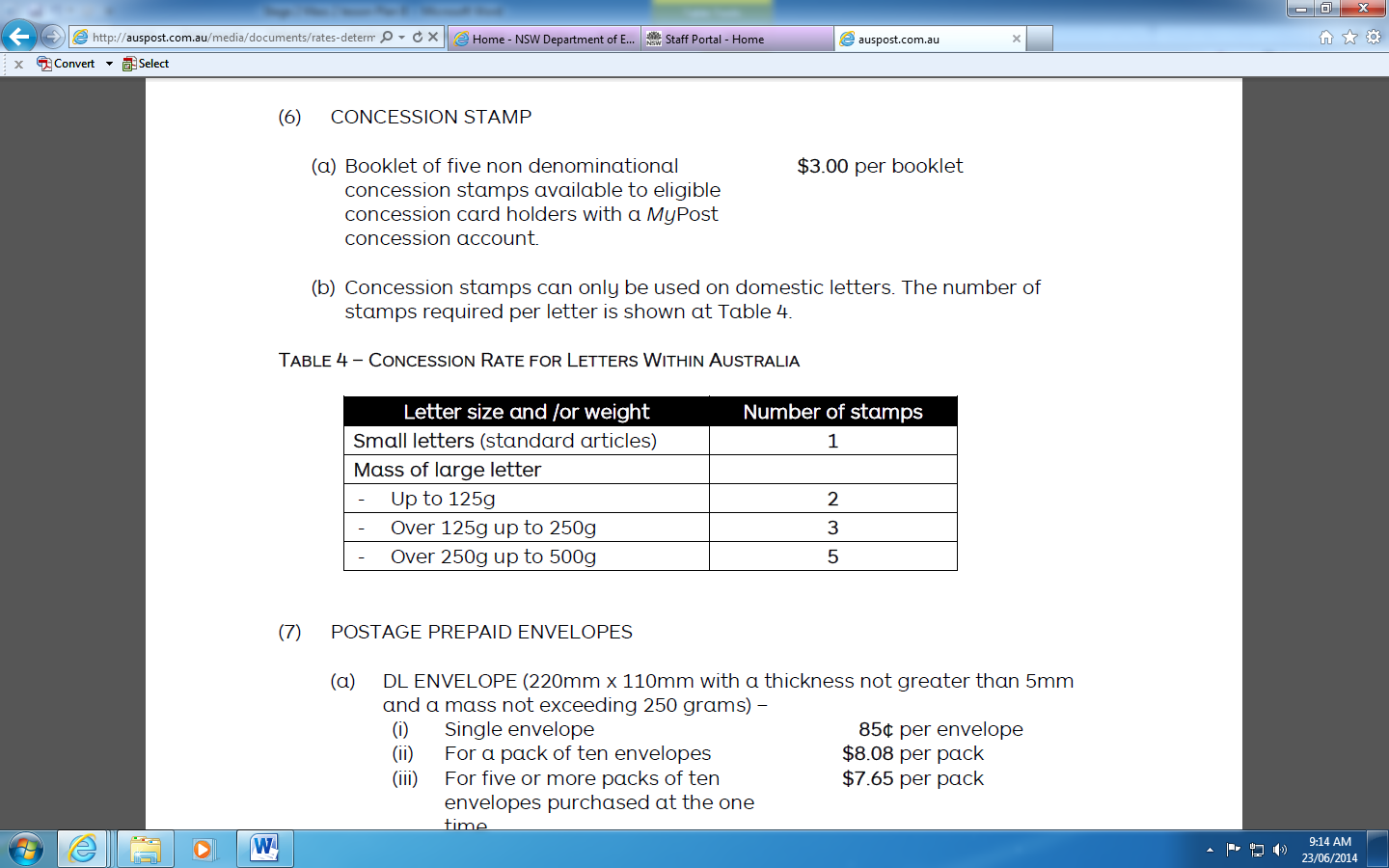 As light as a feather -In this station we use kitchen scales and 10 gram weights to figure out the mass ofvery light objects. Ask the students to find objects in the class they think will weigh about 10 grams and compare these to the weights. They then weigh the object on the kitchen scales.Explicitly communicate lesson outcomes and work quality.Teach and review decimal notation in relation to mass e.g. 0.5kg=500g, 0.52kg=520g, 0.527kg=527gA chart such as the following, may assist in teaching this concept:Define and reinforce metalanguage used in the unit e.g. grams, kilograms, mass, measure, scales, tonne, weighScales – Weigh a classroom object (e.g. schoolbag) using bathroom scales. Ensure that students understand how to read bathroom scales. Measure a variety of objects and choose different students to read the amounts. Write the amounts as a decimal e.g. Emma’s schoolbag weighed 3.2kgReading scales interactive activity - http://www.ictgames.com/mostlyPostie.htmlLEARNING SEQUENCES3Weigh In – Students work in groups to weigh and record each group member’s mass. Their mass should be recorded in decimal notation. Students could then arrange the amounts in ascending or descending order and calculate the average mass of their group.Conversion Table – Students complete a table, similar to the example. 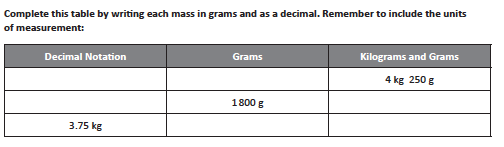 Investigation: The Average Lunch –Using the results from the previous average lunch activity, compare the average lunch mass and total mass from each group. Calculate the total mass of all lunches for the whole class. Calculate the average lunch mass for the class. Express each total in kilograms, grams and as a decimal. Students could then investigate how many 2kg/3kg/4kg crates would be needed to carry the lunches for the whole class.Explicitly communicate lesson outcomes and work quality.Teach and review decimal notation in relation to mass e.g. 0.5kg=500g, 0.52kg=520g, 0.527kg=527gA chart such as the following, may assist in teaching this concept:Define and reinforce metalanguage used in the unit e.g. grams, kilograms, mass, measure, scales, tonne, weighScales – Weigh a classroom object (e.g. schoolbag) using bathroom scales. Ensure that students understand how to read bathroom scales. Measure a variety of objects and choose different students to read the amounts. Write the amounts as a decimal e.g. Emma’s schoolbag weighed 3.2kgReading scales interactive activity - http://www.ictgames.com/mostlyPostie.htmlLEARNING SEQUENCEExtension Early S4Extension – Students could find the mass of each class member and calculate the total. Find the average mass for their class and arrange the amounts in ascending/descending order.Students to use kitchen scales at home to find the mass of their breakfast and dinner, then calculate the total mass of food eaten in a day.Explicitly communicate lesson outcomes and work quality.Teach and review decimal notation in relation to mass e.g. 0.5kg=500g, 0.52kg=520g, 0.527kg=527gA chart such as the following, may assist in teaching this concept:Define and reinforce metalanguage used in the unit e.g. grams, kilograms, mass, measure, scales, tonne, weighScales – Weigh a classroom object (e.g. schoolbag) using bathroom scales. Ensure that students understand how to read bathroom scales. Measure a variety of objects and choose different students to read the amounts. Write the amounts as a decimal e.g. Emma’s schoolbag weighed 3.2kgReading scales interactive activity - http://www.ictgames.com/mostlyPostie.htmlEVALUATION & REFLECTIONStudent engagement:	Achievement of Outcomes:Resources:	                                                                  Follow up: